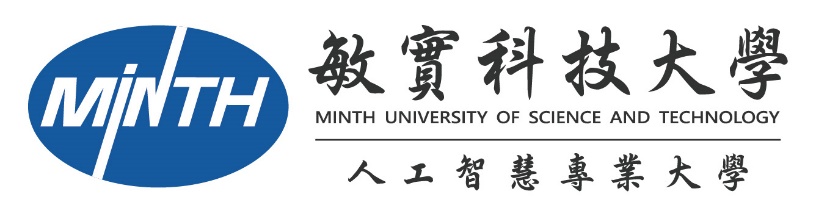 教學實踐研究補助申請暨經費表敏實科技大學教學實踐研究補助經費預算表申請人蓋章：申請人主管蓋章：檢附文件：一、教學實踐研究補助申請暨經費表。二、教育部原申請書。三、教育部審查意見文件。11X 學年度 第 X 學期11X 學年度 第 X 學期申請日期系所計畫主持人申請學門課程名稱計畫中文名稱(可與原申請時計畫名稱不同)計畫審查意見(簡述內容)計畫未來工作重點(摘要說明即可)參與「教學研究」相關教師社群校內/校外合作學者□校內：_________________□校外：_________________說明：校內或校外學者合作需近5年有申請教育部教學實踐研究計畫並獲核定補助者，始得申請本補助。□校內：_________________□校外：_________________說明：校內或校外學者合作需近5年有申請教育部教學實踐研究計畫並獲核定補助者，始得申請本補助。□校內：_________________□校外：_________________說明：校內或校外學者合作需近5年有申請教育部教學實踐研究計畫並獲核定補助者，始得申請本補助。經費項目經費項目經費項目單 價數量/單位申請金額用途說明業務費1活動執行材料費15,000核實報支業務費                    業務費總計                    業務費總計                    業務費總計                    業務費總計15,000新台幣  壹萬伍仟零佰零拾零元整